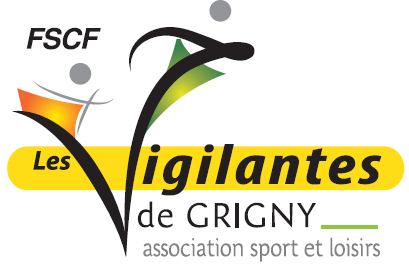 A COMPLETER EN MAJUSCULENOM : ……………………………………………………………………	PRENOM : ……………………………………………………………………………DATE DE NAISSANCE : 	………/………/………	 MASCULIN		 FEMININADRESSE : …………………………………………………………………………………………………………………………………………………………………………………………………………………………     CP : ………………… 	VILLE :	 …………………………………………………………………………………	TELEPHONE : ………/………/………/………/………		EMAIL : ………………………………………………………………………………S’agit-il d’une 1ERE INSCRIPTION 		ou bien d’un RENOUVELLEMENT D’INSCRIPTION	Pour accéder à la salle des Vigilantes, une paire de chaussures d’intérieur est OBLIGATOIRE.Veillez à bien respecter les gestes barrières pour se protéger et protéger les autres. DOCUMENTS A FOURNIR : Bulletin d’adhésion  Certificat médical pour les 1ères inscriptions ou pour certains renouvellements (certificat de + 3 ans)  Questionnaire de santé (uniquement pour les personnes ayant été inscrites une première fois et ayant déjà fourni un certificat médical pour les saisons 2020/2021 ou 2021/2022) Récépissé du règlement intérieur signé  Cotisation pour l’année 2022-2023 Sans dossier complet, aucun cours ne pourra vous être dispensé.A COMPLETERAUTORISATION DROIT A L’IMAGEJe soussigné(e), Madame, Monsieur* ……………………………………………………………………………………………………………………………………autorise l’association Les Vigilantes à me photographier et/ou me filmer durant les cours en vue de promouvoir les différentes activités du club. Celles-ci pourront être diffusées sur la page Facebook « Les Vigilantes de Grigny ». (* rayer la mention inutile) Souhaitez-vous vous impliquer comme bénévole dans notre association ?  OUI 		 NONJe reconnais avoir pris connaissance du règlement intérieur et je m’engage à le respecter. Conformément à la loi n° 2018-493 du 20 juin 2018 relative à la protection des données personnelles, celles-ci seront conservées pour une durée indéterminée. Seuls les membres du bureau et les professeurs auront accès à vos informations. J’accepte que mes coordonnées soient dans le fichier « adhérents » du club.
REGLEMENT :	
 ESPECES 	 CHEQUE à l’ordre Vigilantes de Grigny   CARTE BANCAIRE	 VIREMENT			 (Possibilité de régler en 5 fois)	Fait à ……………………………………………, le ………/………/………SIGNATURE :ACTIVITESPossibilité de faire un cours d’essaiACTIVITESPossibilité de faire un cours d’essaiMontant des cotisations (licence comprise)Montant des cotisations (licence comprise)Montant des cotisations (licence comprise)ACTIVITESPossibilité de faire un cours d’essaiACTIVITESPossibilité de faire un cours d’essai1ère activitéActivité supplémentaire2ème activité supplémentaireJust Fit18012080Danse Africaine25012080Gym Bien-être : (Choix du cours au dos)1209080Gym Bien-être : Deux cours(Choix du cours au dos)17011080Pilates 18012080Qi Gong18012080Sophrologie18012080Yoga Vinyasa 18012080Zumba (Choix du cours au dos)18012080GYM BIEN ETRE GYM BIEN ETRE GYM BIEN ETRE GYM BIEN ETRE A cocherDANIELEMARDI14H – 15HSALLE DES VIGILANTESDANIELEJEUDI18H30 – 19H30SALLE DES VIGILANTESPILATES PILATES PILATES PILATES A cocherJUSTINELUNDI18H – 19HSALLE DES VIGILANTESJUSTINELUNDI19H – 20H SALLE DES VIGILANTESZUMBAZUMBAZUMBAZUMBAA cocherJUSTINE MERCREDI19H30 – 20H30SALLE DES VIGILANTESJUSTINEVENDREDI18H45 – 19H45SALLE DES VIGILANTESChèque N °Date de dépôt du chèqueNom de la BanqueChèque 1 n°Début    –    Fin     Octobre 2022Chèque 2 n°Début    –    Fin     Novembre 2022 Chèque 3 n°Début    –    Fin     Décembre 2022Chèque 4 n°Début    –    Fin     Janvier 2023Chèque 5 n°Début    –    Fin     Février 2023